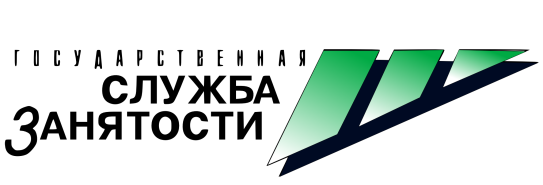 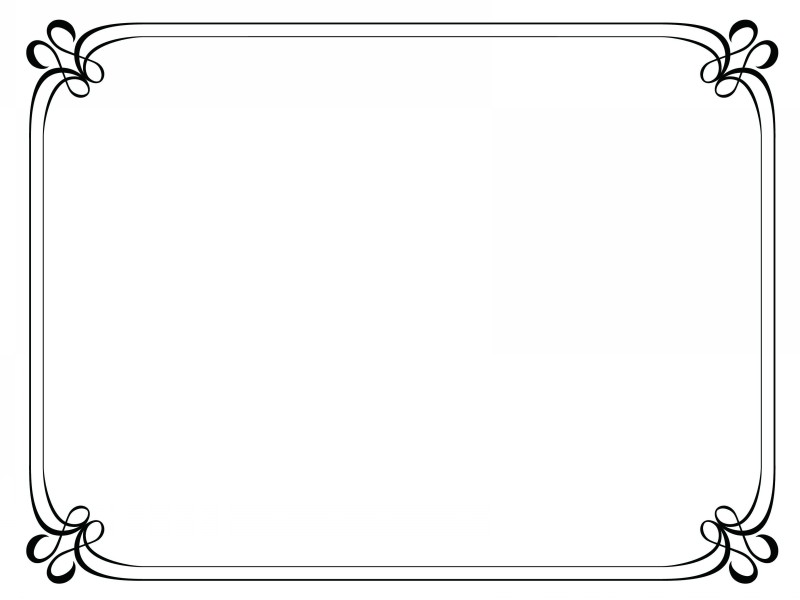                                           ОБУЧЕНИЕ ГРАЖДАН                               от 50 лет и СТАРШЕЦентр занятости населения Сернурского районаорганизует профессиональное обучение и дополнительное профессиональное образование граждан в возрасте от 50-ти лет и старшеФедеральным проектом «Старшее поколение» с 2020 года предусмотрено профессиональное обучение граждан в возрасте от 50-ти лет и старше. Отличие новой программы от уже существующей в том, что участие в ней могут принять не только граждане предпенсионного возраста (за 5 лет до наступления пенсионного возраста), но и пятидесятилетние и старше граждане. Участниками мероприятия могут быть как работники организаций, независимо от сферы деятельности, так и ищущие работу граждане (незанятые или, так скажем, безработные). По согласованию с работодателем любой работник (главное, чтобы подходил по возрасту) может быть направлен на профессиональное обучение. Для незанятых граждан в период обучения предусмотрена выплата стипендии в размере минимального размера оплаты труда.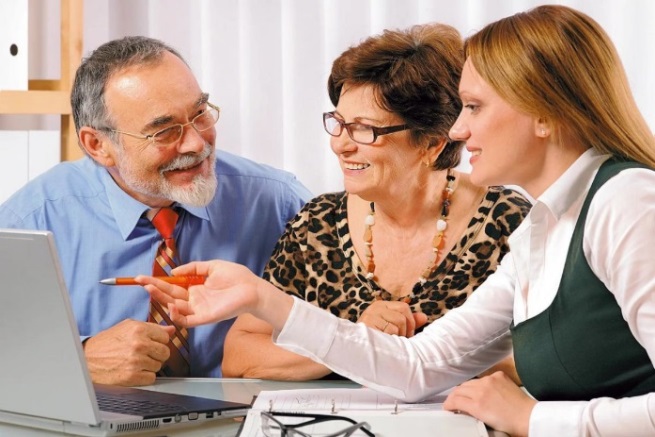 Средний период обучения составит 3 месяца. Профессиональное обучение граждан будет организовано по профессиям, специальностям, соответствующим профилю трудовой деятельности, либо востребованным на рынке труда. При реализации обучающих программ будут широко использоваться технологии обучения с отрывом и без отрыва от производства, с применением дистанционного обучения, в групповой и индивидуальной форме. Основное условие организации обучения данной категории граждан – их последующее трудоустройство или сохранение занятости.Программа долгосрочная, так как предусмотрена на период до 2024 года. Обучение по направлению центра занятости будет бесплатным, за счет средств федерального и республиканского бюджетов. Профессиональное обучение будет проводиться на базе образовательных организаций Республики Марий Эл.Участие в мероприятии – прекрасная возможность обновить знания и навыки, освоить новые. По вопросам обучения обращайтесь в центр занятости населения по адресу: п.Сернур, ул.Советская, д.64, кабинет №1.